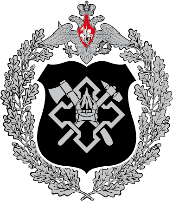 МИНИСТЕРСТВО ОБОРОНЫ                                                               РОССИЙСКОЙ ФЕДЕРАЦИИ                                                                (МИНОБОРОНЫ РОССИИ)ПУБЛИЧНО-ПРАВОВАЯ КОМПАНИЯ 
«ВОЕННО-СТРОИТЕЛЬНАЯ КОМПАНИЯ»ПРИКАЗ10 марта 2021 г. № П-86МоскваО внесении изменений в Порядок представления сведений о доходах, расходах, об имуществе и обязательствах имущественного характера в публично-правовой компании «Военно-строительная компания»В соответствии с Указом Президента Российской Федерации 
от 10 декабря 2020 г. № 778 «О мерах по реализации отдельных положений Федерального закона «О цифровых финансовых активах, цифровой валюте 
и о внесении изменений в отдельные законодательные акты Российской Федерации», постановлением Правительства Российской Федерации 
от 9 февраля 2021 г. № 142 «Об особенностях представления отдельными категориями лиц сведений о цифровых финансовых активах, цифровых правах, утилитарных цифровых правах и цифровой валюте в 2021 году» 
и письмом Министерства труда и социальной защиты Российской Федерации от 20 февраля 2021 г. № 18-2/10/П-1330ПРИКАЗЫВАЮ:    1. Внести следующие изменения в Порядок представления сведений о доходах, расходах, об имуществе и обязательствах имущественного характера в публично-правовой компании «Военно-строительная компания», утвержденный приказом от 18.02.2021 № П-54, (далее Порядок): 1.1. Дополнить пункт 7 Порядка подпунктом «в» следующего содержания:«в) граждане, представление сведений о доходах и расходах которых предусмотрено постановлением Правительства Российской Федерации 
от 22 июля 2013 г. № 613, вместе со сведениями, указанными в подпунктах 
«а» и «б» настоящего пункта, в период с 1 января по 30 июня 2021 г. представляют уведомление о принадлежащих им, их супругам 
и несовершеннолетним детям цифровых финансовых активах, цифровых правах, включающих одновременно цифровые финансовые активы и иные цифровые права, утилитарных цифровых правах и цифровой валюте (при 
их наличии) по форме согласно приложению № 1 к указу Президента Российской Федерации от 10 декабря 2020 г. № 778 «О мерах по реализации отдельных положений Федерального закона «О цифровых финансовых активах, цифровой валюте и о внесении изменений в отдельные законодательные акты Российской Федерации». После 30 июня 2021 г. указанные сведения представляются при заполнении справок о доходах с использованием специального программного обеспечения «Справки БК».». 1.2. Дополнить пункт 9 Порядка подпунктом «г» следующего содержания:«г) работники, представление сведений о доходах и расходах которых предусмотрено постановлением Правительства Российской Федерации 
от 22 июля 2013 г. № 613, вместе со сведениями, указанными в подпунктах «а» – «в» настоящего пункта, представляют сведения о принадлежащих им, их супругам и несовершеннолетним детям цифровых финансовых активах, цифровых правах, включающих одновременно цифровые финансовые активы и иные цифровые права, утилитарных цифровых правах и цифровой валюте (при их наличии).».2. Контроль за исполнением настоящего приказа возложить на начальника управления по работе с персоналом. Врио генерального директора                                                         А.В. Сироткин